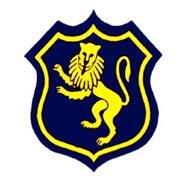 Shirley High AcademyPerforming Arts College“Striving for Excellence”STUDENT SUPPORT ASSISTANT Salary:   GRADE 1C, POINT 2: £15,972.11 (FTE £25.854.00)26 HOURS PER WEEK / TERM TIME ONLY"Leaders’ ambitions and high expectations of pupils, teachers and parents cascade throughout the community."(Ofsted, December 2022Shirley High School has been under new leadership since September 2019.  During that time we have become one of the most improved schools in the area, made significant investment in improving and promoting a positive learning environment and recently achieved “Good” in all categories in our latest Ofsted inspection.We are a proud multicultural school with an established reputation of integrity and excellence. Our school is at the heart of a vibrant and diverse community, with our pupils benefiting from our fabulous site and leafy surroundings. Along with our clear values and ethos, this helps to create a positive learning environment for both pupils and staff. We also benefit from excellent transport links to London and the surrounding areas, plus an onsite gym and ample free parking.We have high expectations in all we do, and believe that all our pupils can be the best in the world at whatever they decide to pursue, through hard work, determination, leadership and compassion. We strive for excellence throughout our broad curriculum and wide range of extra-curricular opportunities, whilst also ensuring that both pupils and staff, are developed both in and out of the classroom. Student Support Assistant required to support students aged from 11 – 18 years of age with specific learning needs. Your support will be required in the classroom as well as on a one to one basis for 26 hours per week, term time only.  We wish to appoint an enthusiastic individual to work within our Inclusion and Student Support Department.We are looking for someone who: No previous experience necessary;Effective use of ICT and other specialist equipment/resources;Very good numeracy/literacy skills;Ability to relate well to children and adults;Ability to work constructively as part of a team, understanding school roles and responsibilities and your own position within these;Willingness to participate in development and training opportunities.We offer excellent working conditions with key benefits that include:Cycle to Work scheme;Significant departmental investment;Staff Mentoring;Staff car park on site;Fitness Suite;A strong focus on the professional development of all staff within our school;A staff wellbeing programme.Should you genuinely believe you have the skills to perform this role to the highest possible standards and are truly passionate about joining us on our journey then we would be delighted to hear from you.  Please contact us to arrange a tour of the school or speak with our Principal.We are committed to safeguarding and promoting the welfare of children and young people and expect all staff and volunteers to share this commitment.  More information can be downloaded from our website www.shirley.croydon.sch.uk  Full details/application form available from: www.shirley.croydon.sch.uk. Completed application forms can be sent via email to: principalspa@shirley.croydon.sch.ukPlease be aware that the listing will be closed as soon as sufficient applicants have been received.SHIRLEY HIGH SCHOOL PERFORMING ARTS COLLEGEAddress:  Shirley Church Road Croydon CR0 5EFTel:  020 8656 9755Web:  www.shirley.croydon.sch.ukEmail:  office@shirley.croydon.sch.ukPrincipal:  Mr T MytonShirley High School is a company limited by guarantee and registered in England and Wales.  Company No. 7837778.  Registered Office:  Shirley High School, Shirley Church Road, Shirley, Croydon, CR0 5EF